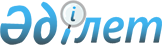 "О внесении изменения в постановление Правительства Республики Казахстан от 31 декабря 2010 года № 1511 "Об утверждении Правил субсидирования авиамаршрутов"Постановление Правительства Республики Казахстан от 10 декабря 2020 года № 838.
      Правительство Республики Казахстан ПОСТАНОВЛЯЕТ:
      1. Внести в Постановление Правительства Республики Казахстан от 31 декабря 2010 года № 1511 "Об утверждении Правил субсидирования авиамаршрутов (САПП Республики Казахстан, 2011 г., № 10-11, ст. 145) следующее изменение:
      в Правилах субсидирования авиамаршрутов, утвержденных указанным постановлением:
      абзац второй пункта 8 изложить следующей редакции:
      "В целях рационального использования выделенных денежных средств на субсидирование авиамаршрутов (по согласованию сторон в рамках договора или договоров бюджетного субсидирования регулярных авиамаршрутов), в случаях снижения или превышения фактической суммы, подлежащей субсидированию, над запланированным размером субсидий по авиамаршрутам, допускаются:".
      2. Настоящее постановление вводится в действие по истечении десяти календарных дней после дня его первого официального опубликования.
					© 2012. РГП на ПХВ «Институт законодательства и правовой информации Республики Казахстан» Министерства юстиции Республики Казахстан
				
      Премьер-Министр
Республики Казахстан 

А. Мамин
